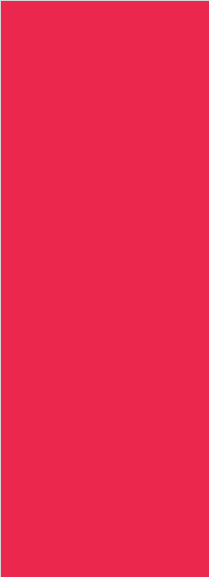 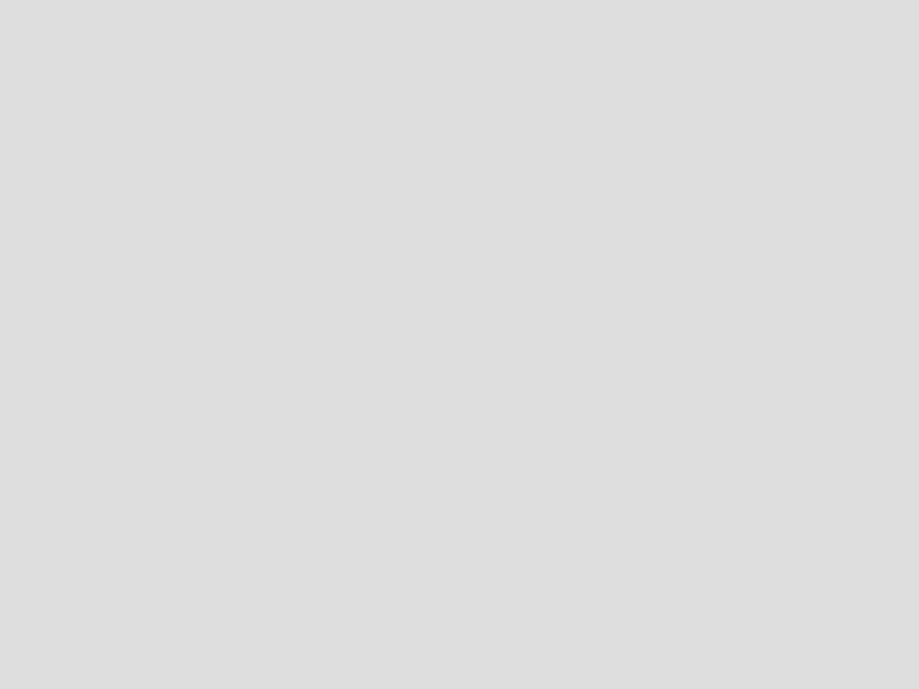 la Ville d’Etampes et la Communauté d’Agglomération de l’Étampois Sud-Essonne présentent le85e Salon de la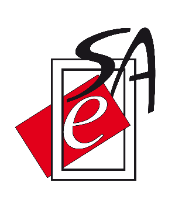 Société Artistique d'Etampes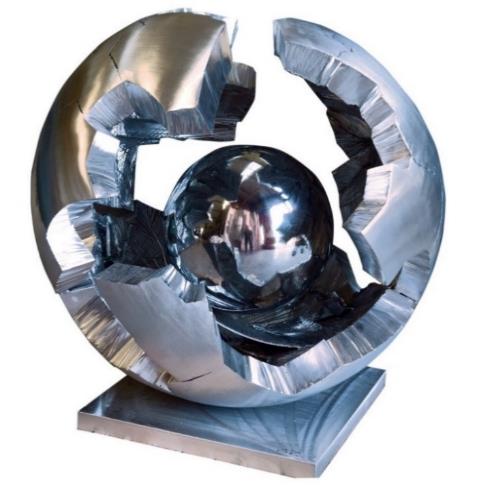 Invités d'honneurSara Fratini peintreGuillaume Roche sculpteur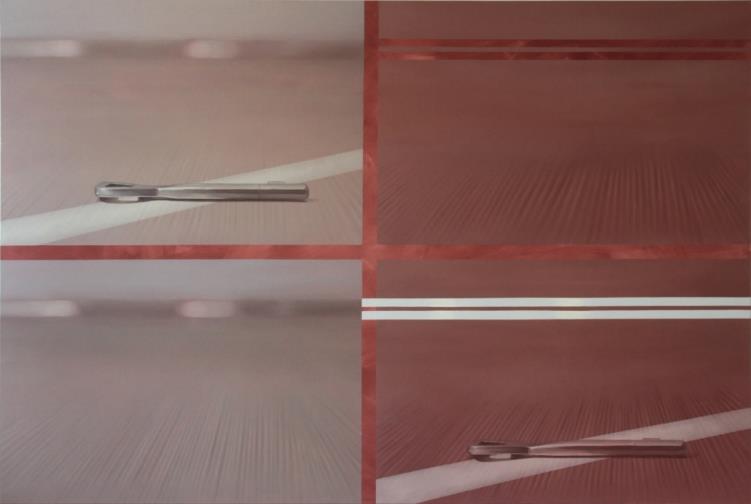 Exposition du 29 septembre au 11 octobre 2017Sara Fratini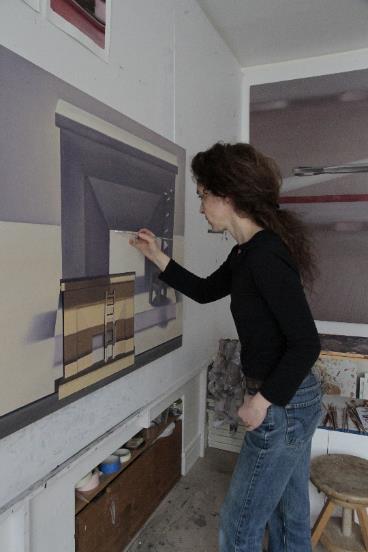 peintreSara Fratini est née à Florence, elle vit et travaille à Paris depuis 2007.Diplômée en Architecture de l'Université de Florence (Italie), puis d'un Master en Architecture à Rome, elle suit les cours de l'Ecole nationale des Beaux-Arts de Paris et travaillera de 2010 à 2013 au sein des Ateliers de la Ville de Paris (site Glacière)."Me cacher dans des espaces mystérieux, habités. Suggérer une présence de l’absence. Jouer à entretenir un dialogue. Conter des secrets par des objets volés à mon quotidien, dans leur banalité et charge de symbole …Architecture et photographie font partie de mes outils. Je mets en place des situations dans l’espace, je crée des simulacres, des mises en scène ; j’en étudie le cadrage et la lumière. Instantanéité de la photo et « théâtralisation » du réel sont les préliminaires indispensables à ma peinture …"Expositions personnelles :2017 - Rêve au coin du feu, Pavé d'Orsay, Paris.2016 - Secrets, Mairie du 6e arrondissement, Paris.2014 - Espace-Atelier Furtenbach, Paris.2006 - Un rêve au bord de l’Arno, Florence, salles ex-Leopoldine Piazza Tasso.2005 - Lieux, Centre Culturel DLF, Florence, via Alamanni.2002 - Installation permanente, Fiesole (Florence)chapelle de S.Giovanni à Fiesole, Florence.Distinctions récentes :2016 : Prix de la Société Artistique d'Etampes (SAE) 		lors de son 84° Salon.2015 : Prix spécial Erro’  lors  du  19°  Prix  AntoineMarinExpositions collectives récentes :2016 - La vie de Château, Galerie Detais, Paris.2016 - Surface, Galerie Detais, Paris.2016 - 84° Salon de la Société Artistique d'Etampes, 		Prix de peinture.2015 - 19° Prix Antoine Marin, Galerie Julio Gonzalez, Arcueil, une œuvre primée.2015 - Grand Prix de peinture de Saint-Grégoire, Villede Saint-Grégoire.2014 - Les Emiles 2014, Galerie l’œil du Huit, Paris.2013 - Portes Ouvertes des ABA Ville de Paris, Paris.12 œuvres retenues.2012 - Portes Ouvertes des ABA Ville de Paris, Paris. 10 œuvres retenues.2011 - Portes Ouvertes des ABA Ville de Paris, Paris. 9 œuvres retenues.2005 - Salon de la Mairie de Fiesole (Florence)1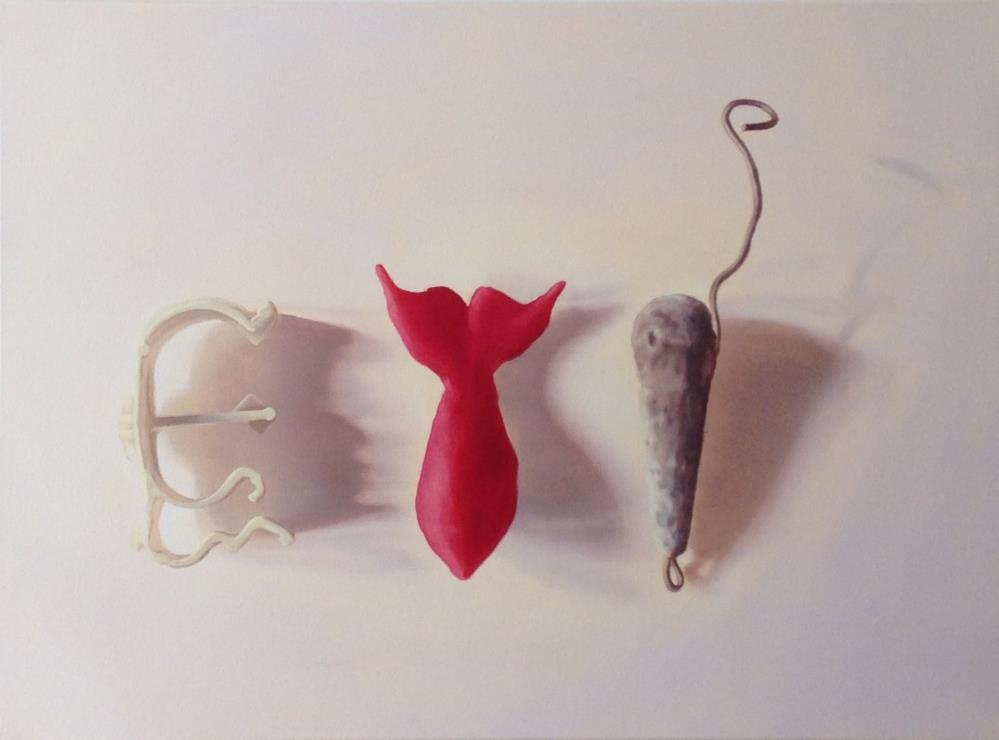 Parfois un jeu sur l’image s’installe qui donne origine à un travail en série. Ce travail reste souvent ouvert. Rien n’est dit et rien n’est caché. L’image est élaborée dans un processus de construction et déconstruction, vers une forme d’ambiguïté entre apparition et disparition, entre voilement et dévoilement, affirmation et incertitude.Sara Fratini 2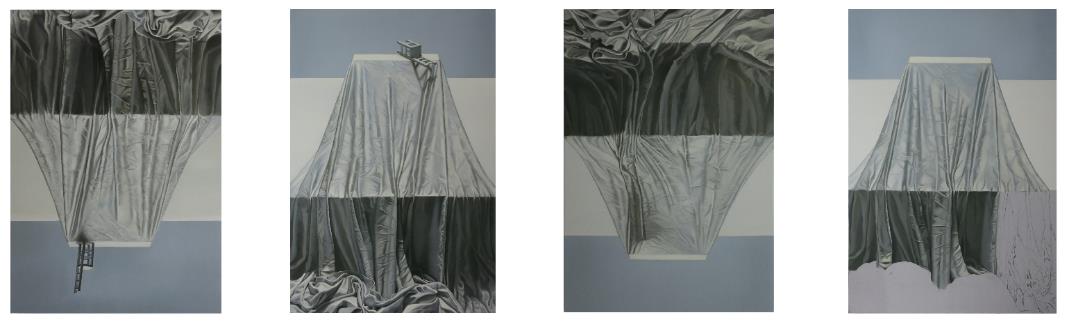 Une peintre florentine à ParisSara Fratini réalise ses toiles après un long travail de maturation. Venue de l’architecture, elle compose d’abord ses sujets dans l’espace en réalisant des maquettes en volume, qu’elle prend ensuite en photo, avant de passer à la toile. Une peinture réfléchie et d’une grande sérénité, cherchant à retrouver les secrets de fabrication des Anciens.Apolline Alaguillaume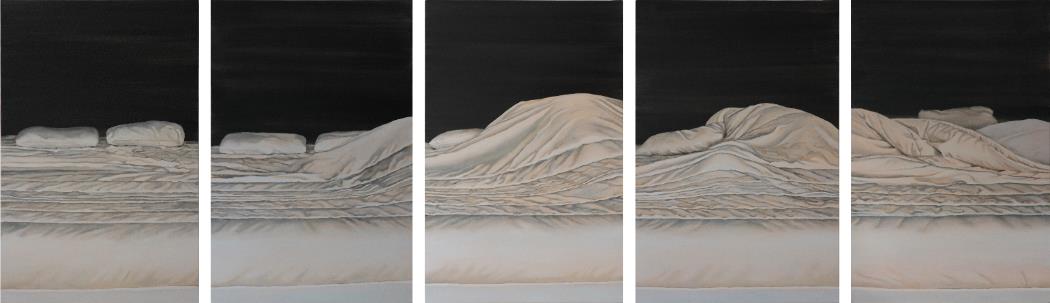 3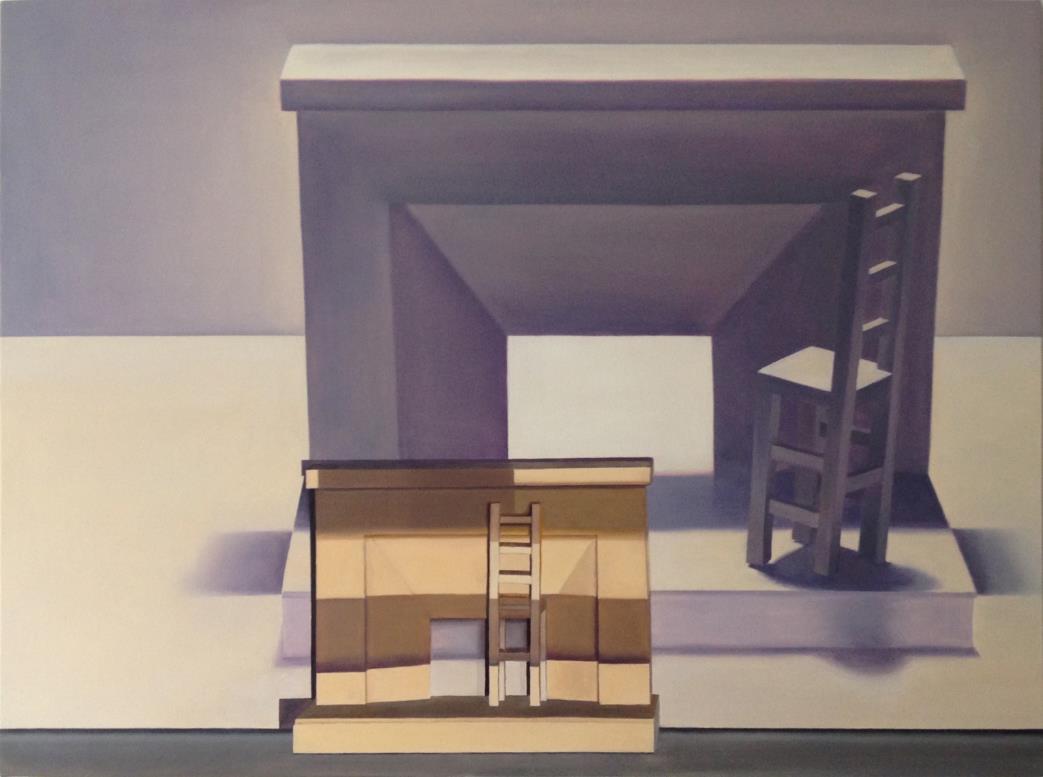 4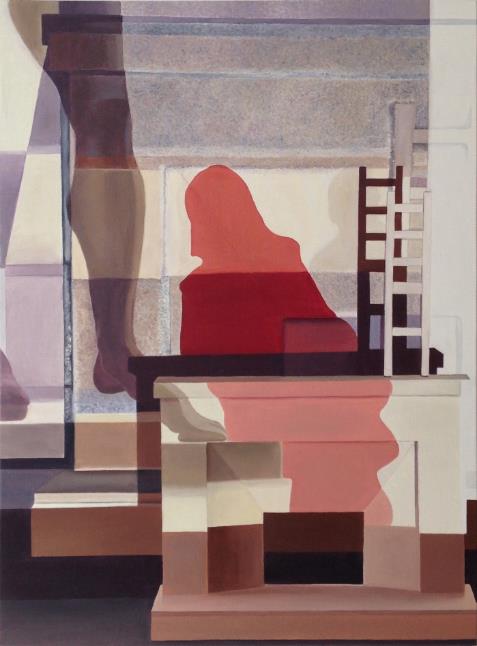 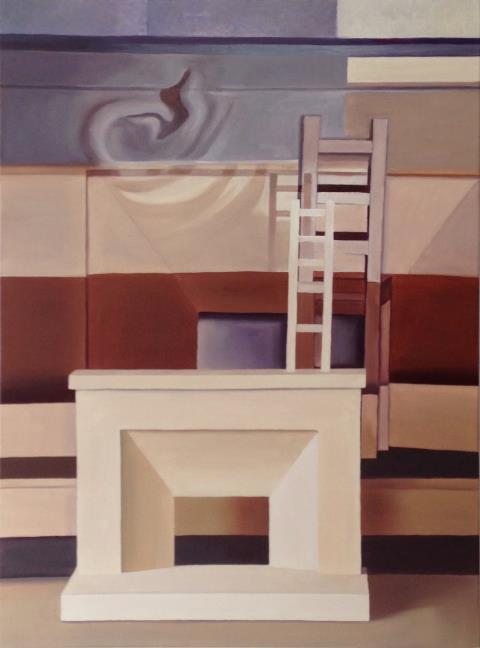 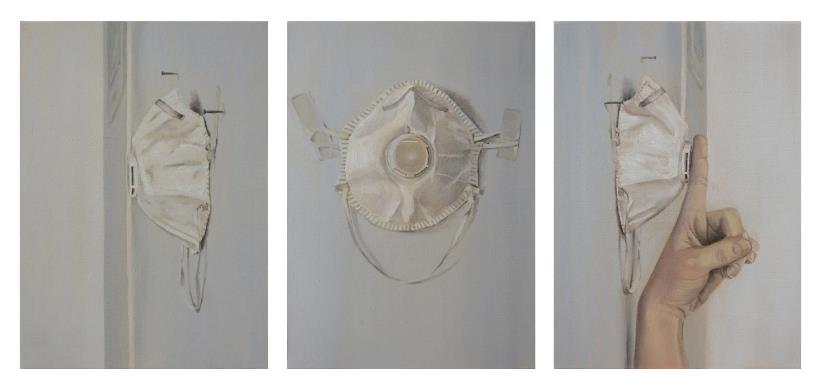 5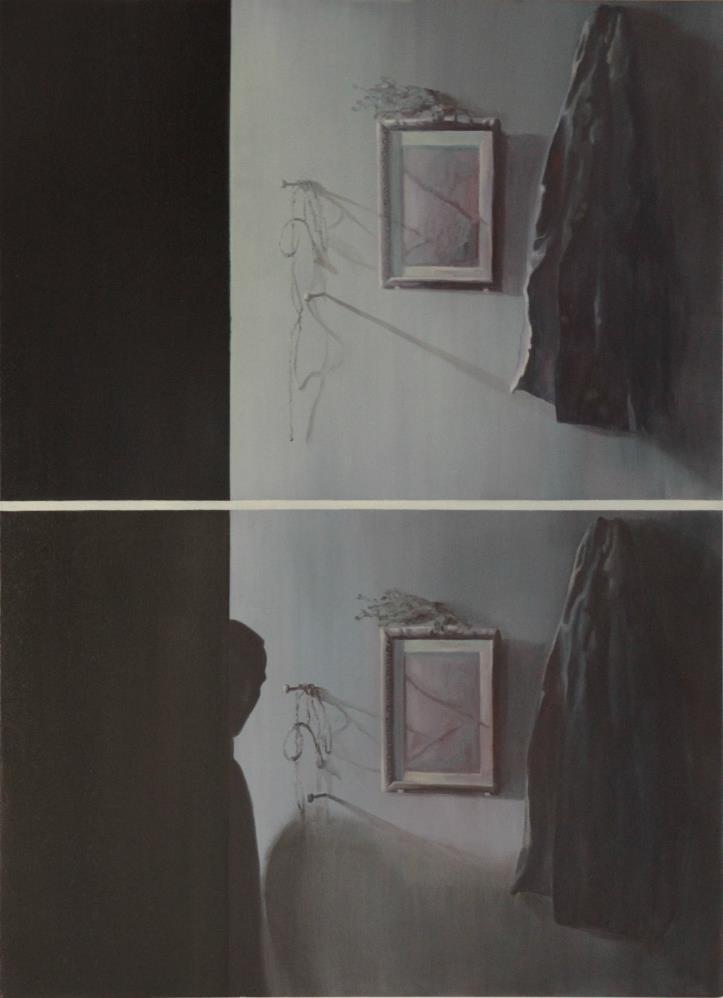 6Guillaume RocheSculpteur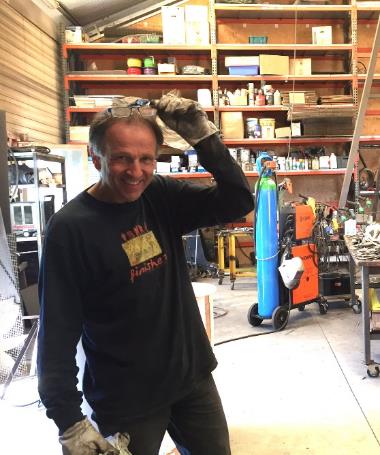 Diplômé de l’École Nationale Supérieure des Arts Appliqués et Métiers d’Art de Paris, BTS Plasticien, option volume.Bourse de la SEMA, agrandissement statuaire.Guillaume crée des sculptures, en inox, aux lignes puissantes et aux mouvements aériens. Sa recherche plastique s’appuie sur la transformation de la matière. Energie et jaillissement sont les maîtres mots de ses œuvres. L’artiste développe des projets personnalisés de 2 à 15 mètres pour l’aménagement intérieur ou extérieur. Il répond aux exigences d’un travail sur mesure, offrant une création adaptée à la demande. Chaque pièce est unique, dessinée et réalisée dans son atelier.Salons internationaux de design :• Depuis 2010 - Scènes d’Intérieur• Maison & Objet Paris• Depuis 2014 - Design Week Singapour• 2016 – AAF Hong-Kong • 2016 - Voila French Festival Singapour• 2016 - Design Week MiamiGaleries :• Miaja Gallery, Singapour• Galerie M.Square, Beyrouth• Galerie ACABAS, Montreux• Galerie Talent, Atelier d’Art de France, Paris• Authentique Art, Dubaï• Galleria Bosi, Rome• Galerie Kamura With One, Tokyo• Galerie Vogue, CannesActivités connexes :1999 – 2016 : Directeur Artistique du festival jazz et musique du monde "Au Sud du Nord", Essonne.Animation d’ateliers pédagogiques.2011 : Cycle de conférences à Bejjing, Nanjing et Chang Chung sur le thème : "Comment traiter les relations entre la sculpture et le paysage urbain ?"Membre Honoraire de l’Académie Nationale de Sculpture de Chine.2013 – 2010 : Secrétaire Général du Syndicat National des Sculpteurs et Plasticiens, SNSP.2014 : Prix : Nanjing International sport sculpture compétition.2015 : La Nuit des Arts du Feu, Arpajon : Performance "musiques, lumières, flammes"• Festival "Au Sud du nord" : Performance "Matière et Lumière"7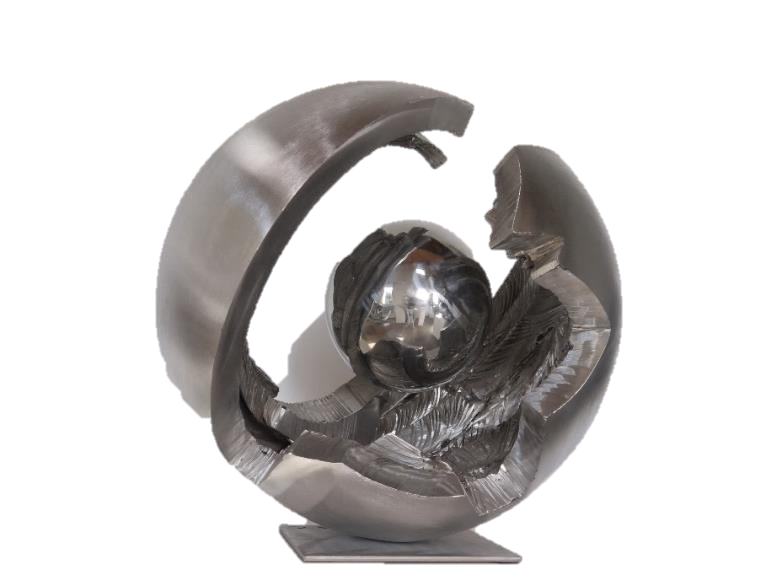 Collections privées :2016 	- Beyrouth - Montpellier - Miami – Genève - Paris 2015 	- Reims – Bruyère-le-Châtel - Beyrouth - Mumbay 2014 	- Singapour - Riyad - Paris - Verdun - Les Sables d’Or (22) 2013 	- Miami - Beyrouth - Riyad 2012 	- Bruyère-le-Châtel - Copenhague 2011 	- Etrechy 2010 	- St-Jean-d’Iliac : 3 oeuvres2009 	- Oisans 2002 	- Bouray-sur Juine1998 	- Boissy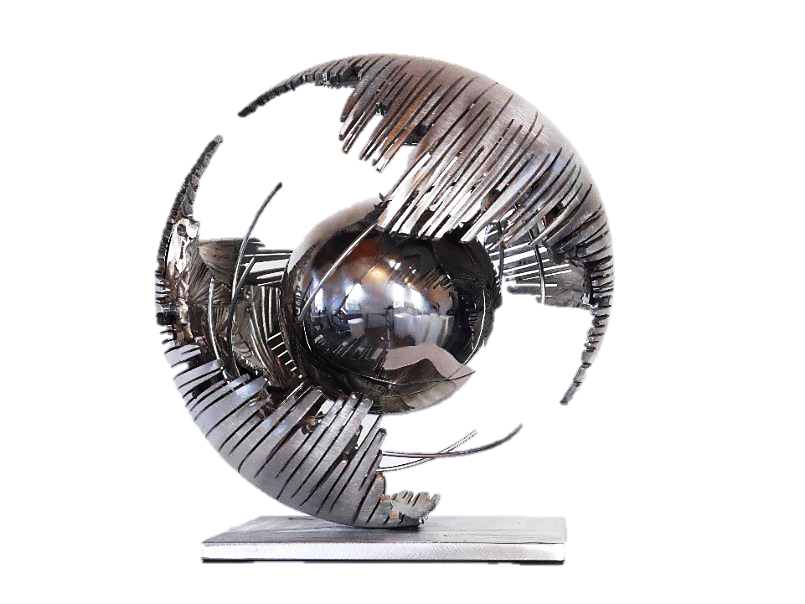 Commandes publiques :2016 - CEA Bruyère-le-Châtel2014 - Châteaubourg 2013 - Sénart 2012 - Arpajon 2011 - Colmar 2009 – Liebherr Colmar - Ollainville - Luxembourg 2008 – MJC Chilly-Mazarin 2007 - Vert-le-Petit 2006 - Contrexéville 2005 - Valenciennes : 5 Bronzes - Avrillé 2004 - Colmar 2002 - Freising 2001 - Montauban - Ollainville www.guillaumeroche.com hello@guillaumeroche.com8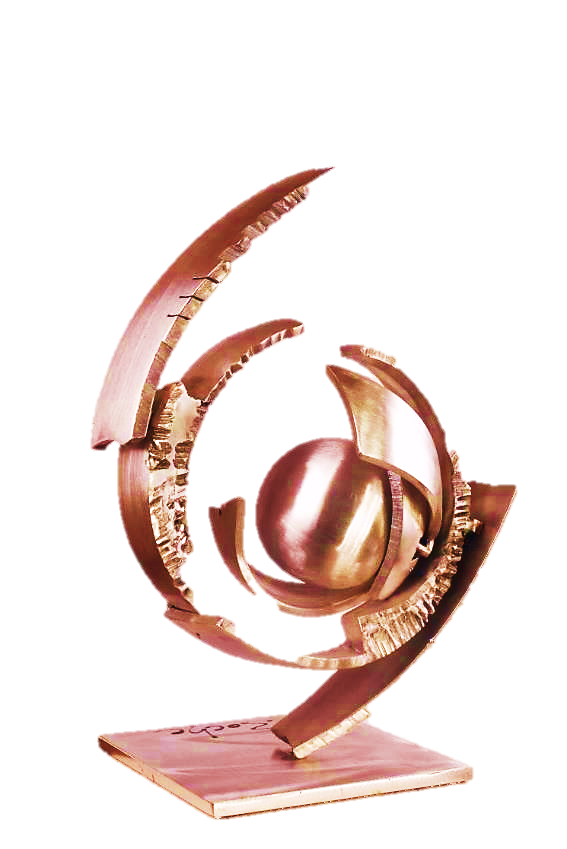 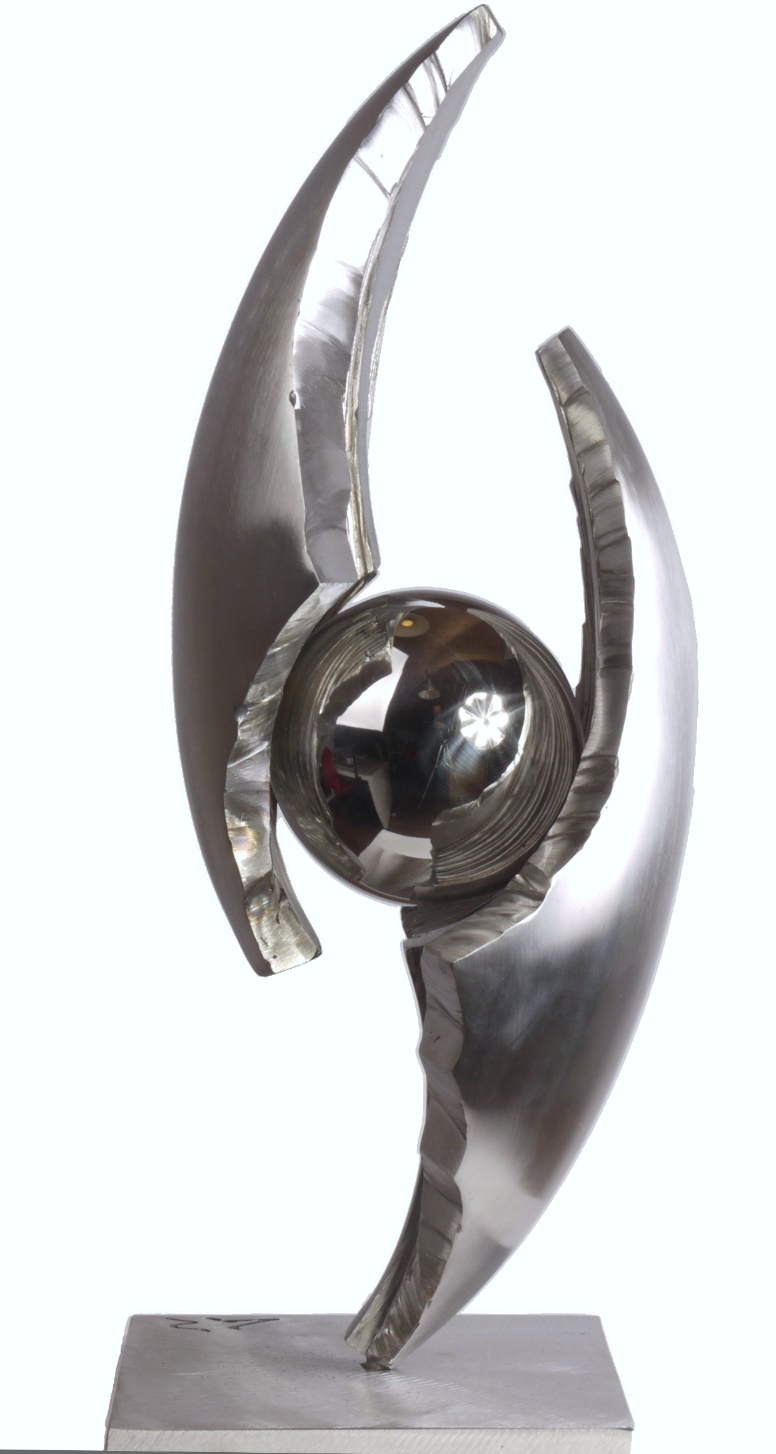 D’Etréchy à l’Inde, en passant par Singapour ou encore le Mexique, les œuvres de Guillaume Roche ne cessent de voyager. Ses sculptures monumentales en inox ornent jardins publics, parcs d’entreprises, ou autres résidences privées. Des créations originales qui lui valent aujourd’hui une renommée mondiale.9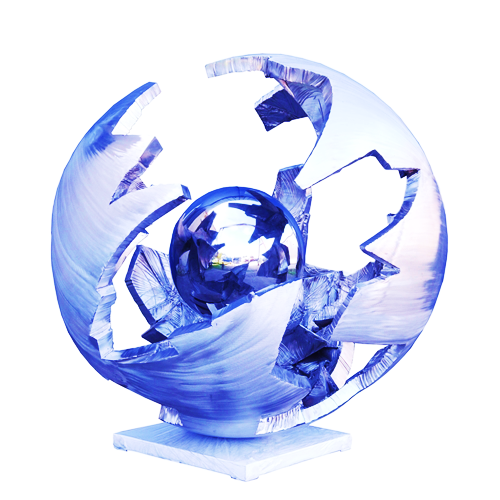 De l'acier à l'inoxDe nouveau à son compte depuis près de vingt ans, après avoir travaillé dix ans dans la décoration, l’artiste essonnien en est aujourd’hui à plus de 800 sculptures vendues. Son crédo depuis toujours, le monumental. « Ce qui me plaît, c’est le côté construction. J’aime beaucoup le côté architecture, j’aime bien les choses grandes. C’est vrai que le spectaculaire, l’impact visuel, ça renforce, j’imagine, mon égo personnel », ne se cache pas le créateur. Après avoir énormément travaillé l’acier, Guillaume a choisi de faire de l’inox sa matière principale. « L’inox a des caractéristiques, des qualités propres », explique-t-il. « L’inox a des tensions. C’est un matériel qui est nerveux. Moi j’exploite beaucoup cette nervosité ».Pour ses créations, Guillaume Roche utilise toujours les mêmes méthodes. De l’intention au dessin, il s’offre ensuite une première impression de volume en créant des maquettes. Et c’est à partir de ces maquettes qu’il entame ses énormes structures. S’il a longtemps fait du figuratif, le sculpteur a changé son fusil d’épaule il y a environ une dizaine d’années ; à peu près au même moment que son changement d’atelier, lui permettant de voir encore plus grand. Armé de sa source plasma, de son marteau pilon et de son fil inox, il centre désormais toute son énergie sur sa série d’œuvres nommée Exclos. Une série qui compte actuellement pas moins de 203 œuvres.10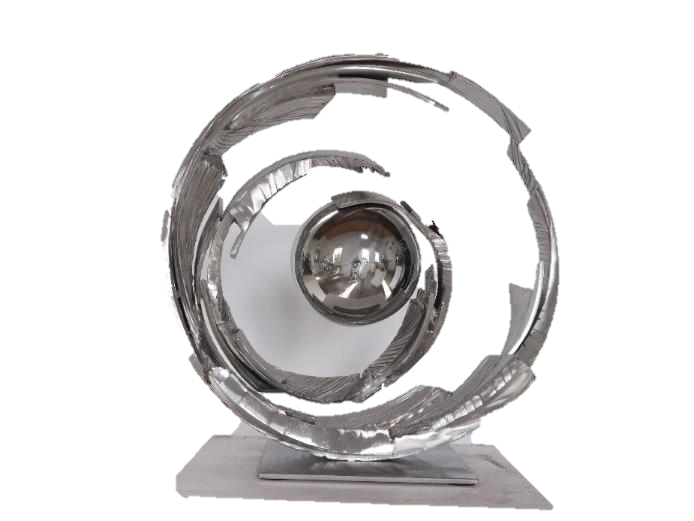 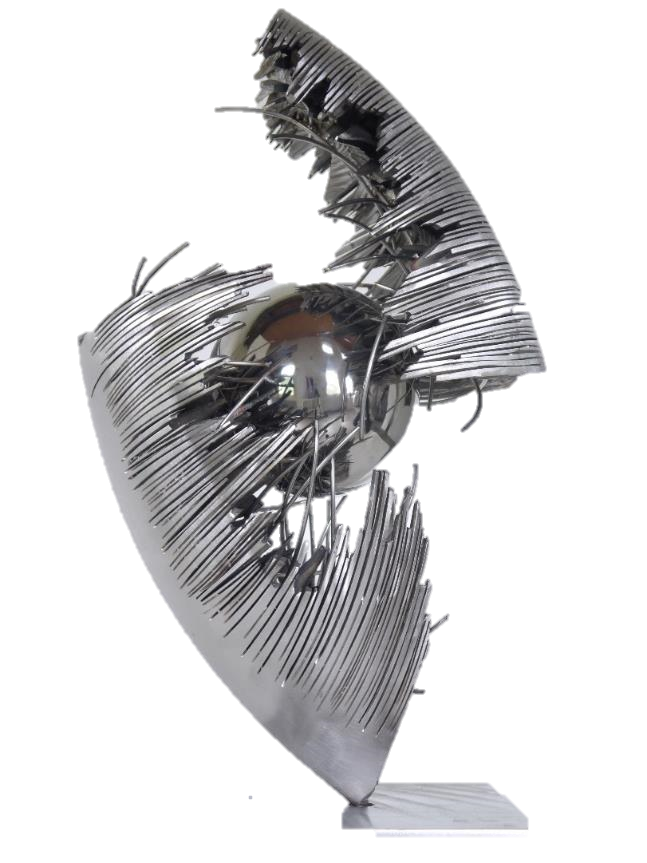 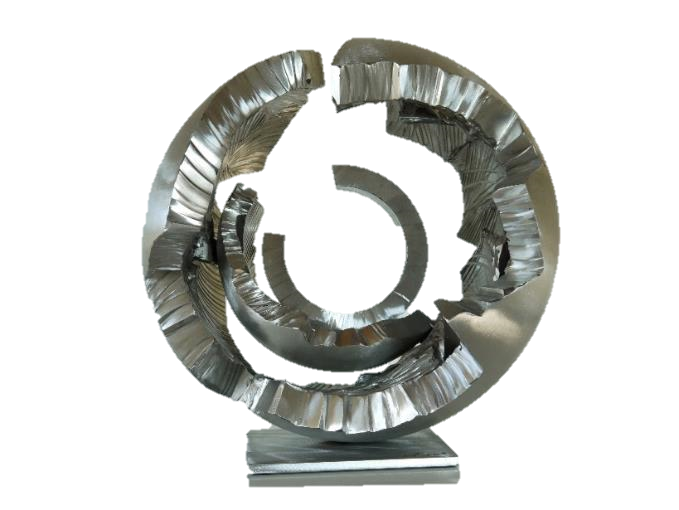 11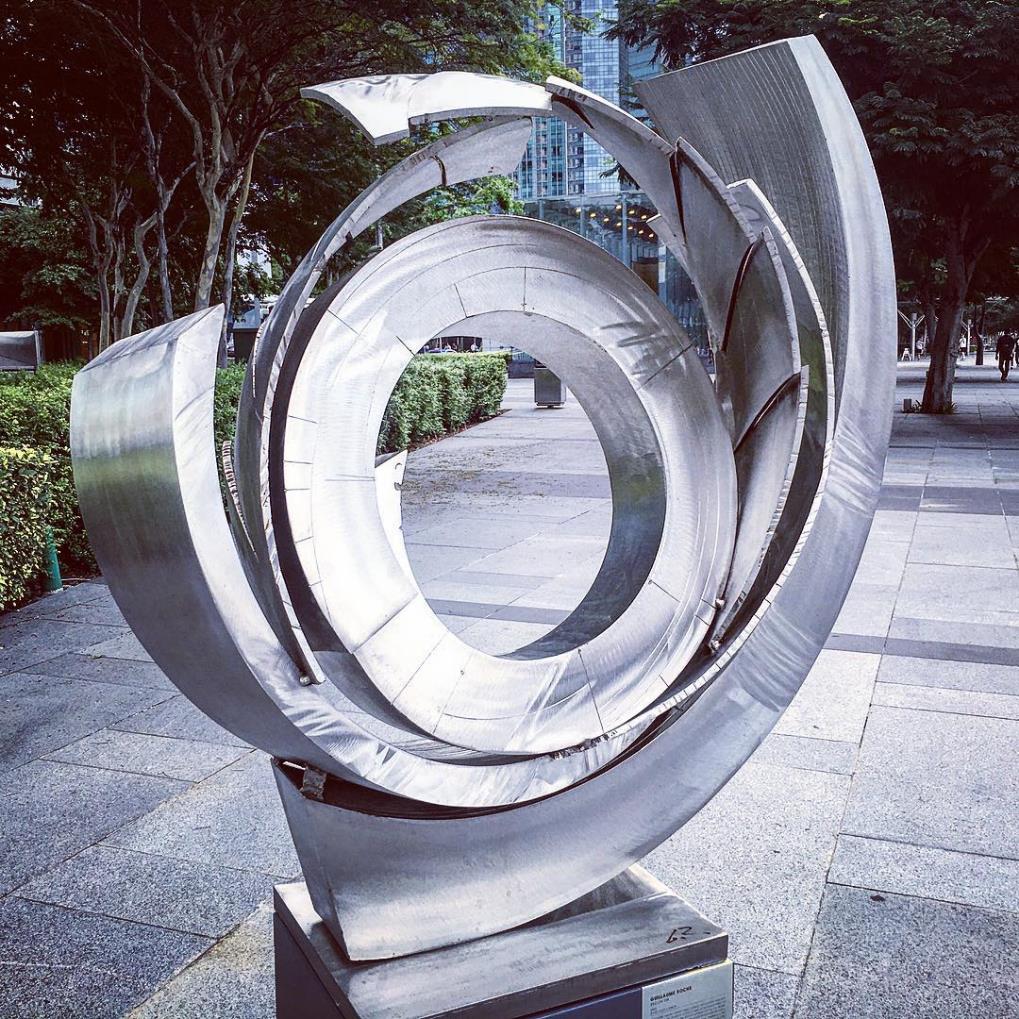 12Invités d'Honneur : œuvres exposéesSara Fratini				Huiles sur toile				cm					€F1			Rêve au coin du feu 		97x130		3 200F2 à F10	Rêve au coin du feu		27 x 41		   900F11			Rêve au coin du feu		60 x 81		2 000F12 à F14	Rêve au coin du feu		81 x 60		2 000F15			Tandis qu'on cherche sa clef dans l'horizon												169x250		9 500F16 			Interruptions 														diptyque		chacune	146x 97 		5 500F17		Sgretola la malinconia bellezza antica ripescata nel mare										diptyque		chacune 	65 x 50		2 800F18			Secrets (série)															chaque toile 46 x 33	la série		3 000F19			Perturbations (série)													chaque toile 81 x 54	la série		7 000F20 - F21	Rêve au coin du feu  ou  							Si tu t'assois, tu ne tombes pas													130x 89		3 000F22		Rêve au coin du feu  ou  Si tu t'assois, tu ne tombes pas (série)				chaque toile 130x 89	 la série		3 000				Huile sur papierF23			L'homme de boue 	(série)						chaque feuille 33 x 25   la série		1 20013Guillaume Roche	Sculptures Inox (scène)		H x L x P cm			€R1		Laissez-moi rêver 		13x13x13			     450R2		Exclos 210				45x45x45			  5 000R3		Exclos 209				100x100x100		19 000R4		Exclos 208				40x40x18			  4 000R5		Exclos 206				45x45x45			  6 000R6		Exclos 204				30x30x30			  2 500R7		Exclos 197				53x34x22			  5 000R8		Exclos 194				43x42x30			  2 500R9		Exclos 183				64x20x17			  3 000R10		Exclos 170				49x20x20			  3 000R11		Exclos 129				42x31x20			  3 000R12		Exclos 121				35x32x28			  4 000Dans le hall d'entréeR13		Exclos 105 bis			125x110x40		12 000R14		Exclos 190				H 133				15 000PRIX remis au cours des années précédentes				C.A.E.S.E.			Prix de			Conseil 					Jury						SAE				Prix du 									la Ville			départemental															public2011		M. SOYEZ									M. TAUPIN					F. DAVID-LEROY			D. FERNIQUE		J. BIRON				Peinture									Peinture					Peinture					Peinture			Peinture				C. CHAILLOU															F. BRIGAUD				Peinture																Sculpture																						A. NOGUCHI																						Gravure2012		F. LEGRAND								M.A. CASTILLO			P. CASSIER				I. RAKOTO			J.L. PELE				Peinture									Peinture					Peinture					Peinture			Peinture																						M.T. TSALAPATANIS																						Sculpture																						V. GUYBET																						Œuvre sur papier2013		B. ROCHE-GARDIES						Ch. DUMONT				H. LIGNOL					N. MOTTE			A. DURAND				Peinture									Sculpture					Peinture					Peinture			Peinture																						M. TILL																						Sculpture2014		A. SAUVAT								L. DOMENACH				R. PLANCHE				A. BESSY			R. PLANCHE				Peinture									Sculpture					Peinture					Peinture			Peinture				NICE ART																J.P. MALAUSSENA		B. DUQUENNE				Street Art																Sculpture					Street Art2015		B. VASSEUR								T. LEFORT					F. DIAS-LOOTEN			Ch. CARRIERE	S. MOREAU				Sculpture									Peinture					Peinture					Sculpture			Peinture																						Ch. CARRIERE																						Sculpture2016		PING					A. SAUVAT		M. VILAR					P. CASSIER				S. FRATINI			S.LEMASSON				Peinture				Peinture			Peinture					Peinture					Peinture			Peinture				Jo DI BONA			M. MENAN										M. MENAN				Street Art				Sculpture										Sculpture14La Société artistique d'Etampes présente L'Art numériqueL'art numérique se situe au carrefour de l'art, de la science, de la technologie et des émotions.L'art numérique désigne un ensemble varié de catégories de créations utilisant les spécificités du langage numérique. Il s'est développé comme genre artistique depuis le début des années 1960.Portée par la puissance de calcul de l'ordinateur et le développement d'interfaces électroniques autorisant une interaction entre le sujet humain, le programme et le résultat de cette rencontre, la création numérique s'est considérablement développée, se déclinant en catégories artistiques d'ores et déjà bien identifiées. La Société artistique d’Etampes vous propose aujourd’hui ce dialogue entre les médias traditionnels (peinture, sculpture) et ces nouveaux médias, et d'explorer ce que sont les «beaux-arts numériques».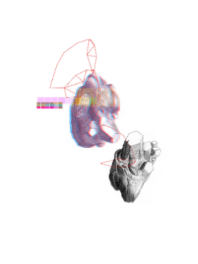 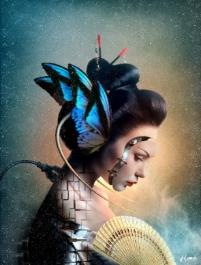 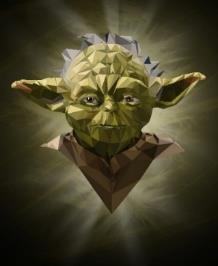 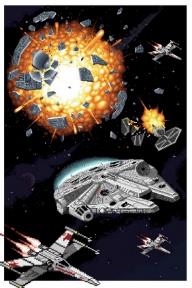       Guillaume Baychelier          Sylvain Binet/Homâ                  Vladan Filipovic                      Olivier Huard15GUILLAUME BAYCHELIER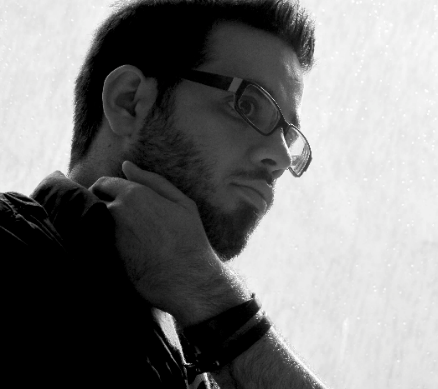 Guillaume BAYCHELIER, né à Cognac (Charente) en 1977, vit et travaille en région parisienne.A travers sa pratique, qu’elle soit vidéo, photographique ou graphique, il nous propose un accès privilégié à un univers souvent sombre et angoissé, mais offrant la promesse d’une rêverie sensible. Ses œuvres nous plongent dans une imagerie fantasmée, à la fois minimaliste et sobrement baroque, ne cherchant pas à être narrative sans toutefois souffrir de mutisme. Etayées par de nombreuses références artistiques ou culturelles, celles-ci laissent au spectateur suffisamment d’indices pour qu’il puisse approfondir son exploration ou simplement se laisser imprégner, en apprécier la saveur équivoque. Profondément enracinées dans l’inconscient, intime ou collectif, les œuvres de Guillaume Baychelier sont tissées de curiosité pour l’indéterminé, l’entre-deux. L’intention manifeste de l’artiste est de chercher à insinuer un doute chez le spectateur, de lui offrir la possibilité d’un basculement, sans crier garde, dans l’illusion et la confusion. Ici tout est latent, tout est possible.www.baychelier.net16SYLVAIN BINET/ HOMÂ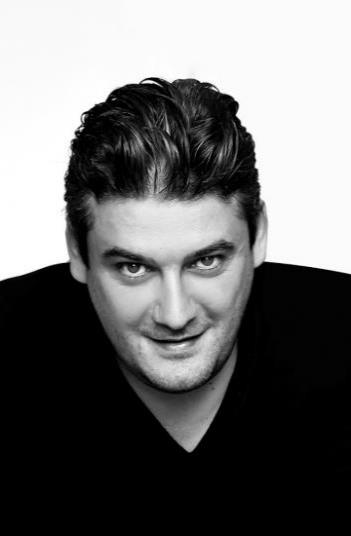 Né à Etampes le 11 août 1972, HOMÂ, de son vrai nom Sylvain BINET, a toujours baigné dans un univers artistique : son père, Christian Binet est le créateur des «Bidochon», sa mère est styliste et sculptrice et une de ses sœurs est potière : « Dans notre famille, il n’y a pas de médecin ou d’avocat, mais des artistes »Après avoir été diplômé de l’Ecole Supérieure des Arts Modernes (ESAM) de Paris où il a étudié l’illustration, le graphisme, la photographie, l’affiche, la perspective et le nu, Sylvain Binet est devenu illustrateur indépendant à Etampes. Il a ensuite créé sa société «Créations Homâ» à Issy les Moulineaux. Depuis 15 ans, il a développé de beaux et nombreux projets en réalisant la communication visuelle d’événements télévisuels, sportifs et culturels tels que : The Voice, Danse avec les Stars, le Stade français, le PSG Football et Handball, la Fédération Française de Football,des comédies musicales comme « Mozart l’opéra rock », « La légende du roi Arthur », « 1789 », et d'artistes comme Céline Dion, M. Pokora, Laurent Gerra, Francis Cabrel, Gad Elmaleh... Sylvain est depuis revenu dans sa région d’origine et y a installé sa société.Ses influences artistiques sont variées : les mouvements Dadaïste et Surréaliste, le Pop Art, et les illustrateurs. Dans ses créations, il a toujours eu une approche hyperréaliste dans la technique avec une petite touche surréaliste. Il n’aime pas « faire une image pour faire une belle image » mais a besoin d’éléments décalés, anachroniques, surprenants pour capter, déranger et surprendre le spectateur.  Ses créations sont réalisées de façon numérique avec des logiciels comme Photoshop, Cinéma 4D (programme graphique en 3D) et Painter à partir d’une tablette numérique qui lui permet de dessiner directement sur l’écran de l’ordinateur.www.sylvain-binet.com17VLADAN FILIPOVIC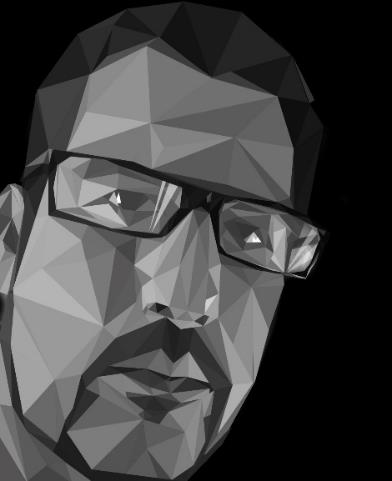 Vladan FILIPOVIC est né à Belgrade (Serbie) en 1974. Arrivé en France durant la guerre d’ex-Yougoslavie, il y poursuit des études d'Art et de Photographie à l’Ecole des  Beaux-arts de Versailles  et suit en parallèle les cours de dessins de l'un de ses plus illustres concitoyens : Vladimir Veličković.À la fois dessinateur, photographe, graphiste, webdesigner, blogueur et conférencier, Vladan coopère avec différentes Agences de Communication et autres annonceurs. Il intervient en entreprise en tant que concepteur graphiste, anime des conférences sur le MultiMedia dans les pays de l’Est et certaines de ses photographies sont publiées dans la presse française telle que : Paris Match, l'Express, le Nouvel Observateur, le Journal du Dimanche, Zurban. Vladan nous propose aujourd'hui une de ses nombreuses facettes artistiques : une série de "Low Poly», créations entièrement réalisées sur ordinateur à base de milliers de triangles superposés pour certaines. Chaque œuvre nécessitant des dizaines d'heures de travail et de concentration. L’impression couleur réalisée ensuite sur papier photo, est soit unique, soit à tirage très limité.www.vladanf.com18OLIVIER HUARDOlivier HUARD est né à Nogent sur Marne, il vit et travaille en région parisienne. 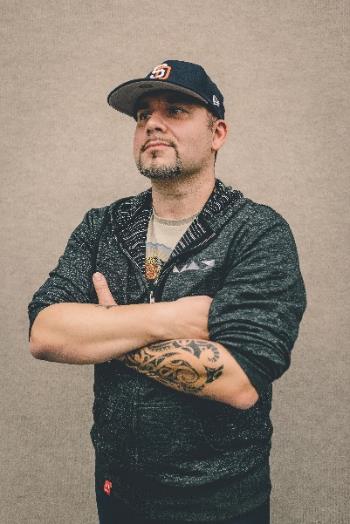 Passionné de jeux vidéo depuis son enfance, c'est à cette époque qu’Olivier découvre le Pixelart sur son MO5 et que le virus s’empare de lui et il est toujours aujourd’hui un fan inconditionnel de ces anciennes consoles !Après des études en Arts Plastiques à l'Université Paris 1 Panthéon Sorbonne, il se dirige vers l'Art Numérique et donc tout naturellement dans le domaine du jeu vidéo. Olivier a travaillé successivement pour la société Gameloft (ex société Ludipocket), il y a réalisé des portages graphiques de jeux tel que « Rayman » pour Palm et Pocket PC (les ancêtres de nos tablettes et smartphones), puis pour Planète Interactive en tant que créateur de jeux pour console portable Gameboy Color. Il s’est ensuite tourné vers le webdesign ou il a réalisé pendant 12 ans des sites mobiles destinés aux professionnels. En 2011, Olivier a été contacté par l'association MO5.com pour lui confier la création de l'affiche officielle de l'exposition « Game Story » au Grand Palais. Cette reconnaissance du milieu du jeu vidéo et cette exposition médiatique de son travail lui ont donné l’occasion de concevoir ensuite des supports promotionnels en Pixelart pour des jeux emblématiques tels que Sim City et Les Sims. Travailleur indépendant depuis peu il continue de se spécialiser dans le Pixelart et en fait l’éloge sur son blog "pixelart.fr". Olivier aime les contraintes imposées par la discipline qui, bien évidemment, lui rappelle les anciens jeux dont il est définitivement un fervent adepte.www.olivierhuard.com19La Société Artistique d'Etampes et de sa régionFondée en 1925Président Conseiller artistique et à la CommunicationJeanlou Joux Vice-Président Conseiller artistiqueDaniel BerkovitchSecrétaire généralJacques FournierTrésorierMichèle BoulangerTrésorier adjointMonique PéchinConseillers artistiquesSylviane Butin-LafondChristophe CarrièreIrène ClavalClaudy DessereyJean-Claude GrandfondPhilippe LegendreIsabelle RakotoDelphine TerrandetPerrine AnglyPatricia CabillonYolande CaumetteChristophe Chaillou Jean-Claude ClavalDanielle GasnierFrançoise GermaPatrick GuillardCatherine JullienJean-Louis SadousMaïté VilarRichard VildemanLes membres de la SociétéArtistique d'Etampes remercientLe Maire d'EtampesLe Président de la Communauté d'Agglomération de l'Etampois Sud-Essonne.Le Vice-Président de la C.A.E.S.E.en charge de la CultureLe Conseiller départementalLa Maire-adjointe déléguée à la CultureLe Directeur de l’Action culturelle, du Patrimoine et des ArchivesLe Conseil communautaire Le Conseil municipaletTous les services de la Ville,le Service Communication,les Services Techniques.Tous les bénévoles qui nousont aidés à organiser ce Salon sans qui rien ne serait possible.20PEINTRES							ALYS   > 91000 – Corbeil-Essonnes <						1	½ tour					peinture sur rhodoïd				150x 100	   700 €						2	sans titre			papier de soie marouflé, encres	     27x22	   120 €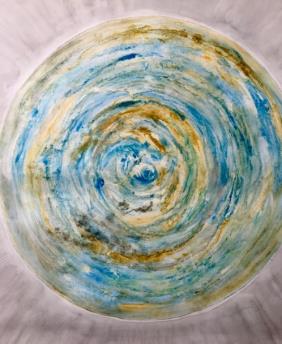 														Perrine ANGLY LECASBLE  > 91150 – Brière les Scellés <													3	Mandala						aquarelle		150x150		700 €													4	Mandala						aquarelle		150x150		700 €													5	Mandala lune				aquarelle		 27 x 34		300 €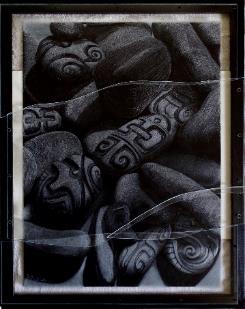 				Saith BAUTISTA   > 91000 – Evry <			6	La silhouette du temps		gravure sur plexi, huile, encre	80x95	 2 000 €			7	La tribu des cailloux			gravure sur plexi, acrylique		62x75	 5 000 €21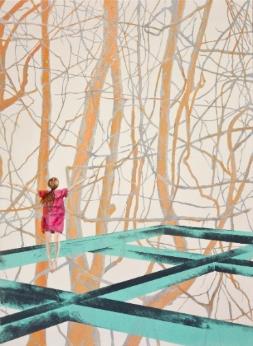 					Daniel BERKOVITCH   > 91760 – Itteville <			  8		Lévitation				acrylique		73 x100		1 300 €			  9		Fuite						acrylique		73 x100		1 300 €			10		L'étoile rouge			acrylique		27 x 35		   280 €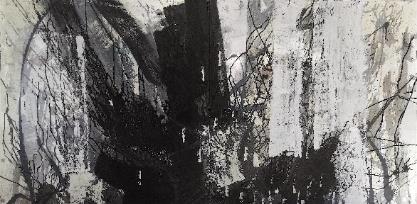 																			Srecko BOBAN   > 28700 – Sainville <																	11		sans titre 1			acrylique		100x200		1 900 €																	12		sans titre 2			acrylique		35 x 27		   120 €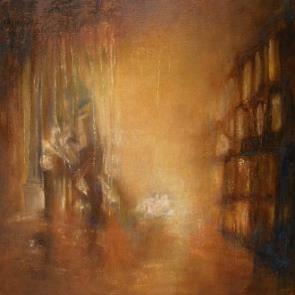 					Corine BOULADOUX   > 78720 – La Celle les Bordes <			13		Paysage 27							huile		92 x 60		1 200 €			14		Paysage 33							huile		100x100		1 600 €			15		Ambiance bleue					huile		20 x 20		   180 €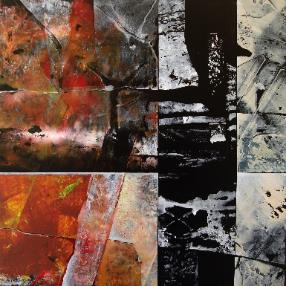 																Michel BURET   > 77930 – Chailly-en-Bière <														16		Tectonique					acrylique		100x100		1 500 €														17		Terra Incognita 2		acrylique		100x100		1 500 €														18		Filtre							acrylique		30 x 30		   150 €22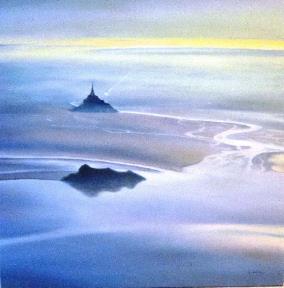 															Patricia CABILLON   > 91220 – Le Plessis-Pâté <													19		Mont St-Michel 1		huile		100x100		2 800 €													20		Mont St-Michel 2		huile		100x100		2 800 €													21		Mont St-Michel			huile		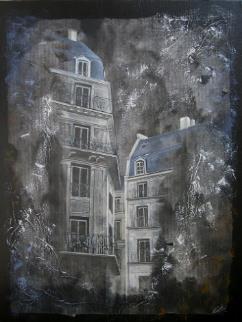 						Virginie CADORET   > 91510 – Lardy <				22		Façade VI				huile et papier sur toile		73 x 92		1 480 €				23		Petit Palais XIII		huile et papier sur toile		89 x116		2 150 €				24		Petit Palais X			huile et papier sur toile		30 x 30		   250 €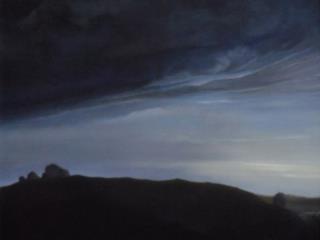 																	Patrick CASSIER   > 45390 – Grangermont <															25		Les arbres					huile		100x81		1 800 €															26		L'arbre rompu				huile		130x97		3 300 €						Jean-François CHAIX   > 91840 – Soisy sur Ecole <				27		Bedlam 1					huile		116x89		600 €				28		Bedlam 2					huile		130x97		750 €23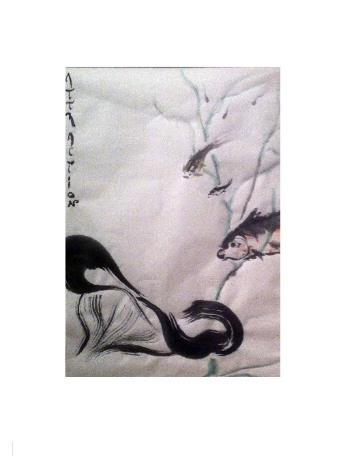 										CHNB Hoang   > 91470 – Limours <								29		sans titre		encre de Chine		90x61		150 €								30		Attraction		encre de Chine		90x61		150 €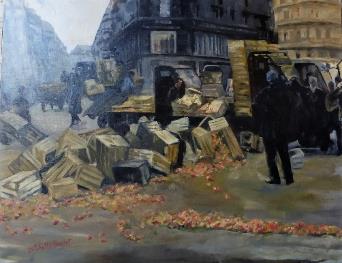 																	D. CHOFFY-BOULET   > 91150 – Ormoy la Rivière <															31		Virage manqué dans le Halles de Paris																														huile	90x73		3 800 €															32		Destruction : le trou des Halles																														huile	92x65		1 800 €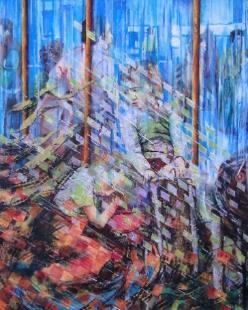 										Eric CROUVEZIER   > 94440 – Villecresnes <								33		Générations			mixte		120x60		680 €								34		En attente				mixte		92 x 73		650 €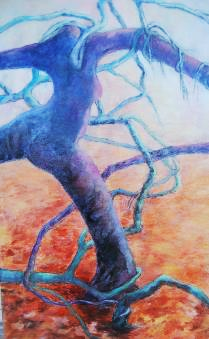 														CYO   > 91540 – Fontenay le Vicomte <												35		Mutation				acrylique		116x 73		1 400 €												36		Le tronc				acrylique		92 x 65		   850 €												37		sans titre			acrylique		35 x 27		   110 €24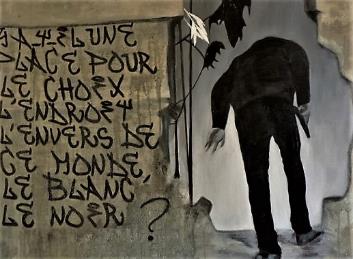 					Anne DELABY   > 28700 – Aunay sous Auneau <			38		Déchirement				mixte		80 x116		500 €			39		Silence						mixte		54 x 73		300 €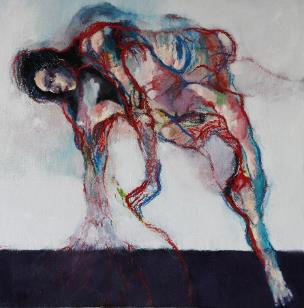 																Xavier DEVAUD   > 75017 – Paris <														40		Exil III				huile			200x180		17 000 €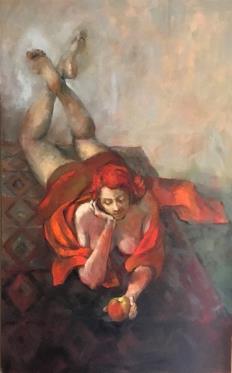 					Florence DIAS LOOTEN   > 41500 – St-Dyé sur Loire <			41		La première			huile		100x160		5 500 €			42		L'offrande				huile		70 x 70		2 800 €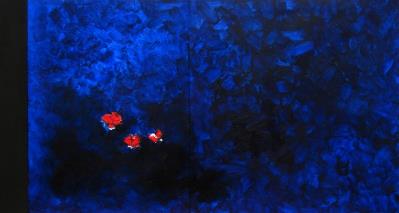 																		DUP   > 58370 – Villapourçon <																43		Les Nénuphars		huile sur panneau	130x70		2 200 €																44		sans titre				encre sur papier		100x70		   875 €																45		Paysage abstrait	mixte					18 x 18		     95 €25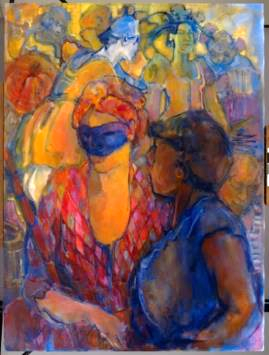 						Nicole de FOMMERVAULT   > 78390 – Bois d'Arcy <				46		Monde d'illusion 5			huile				130x97		3 900 €				47		Monde d'illusion 6			huile				65 x 54		1 700 €				48		Eva la brune					mixte sur papier	31 x 21		   150 €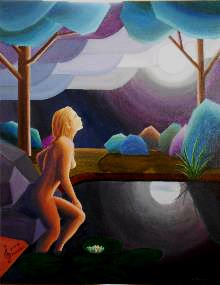 												   Jacques FOURNIER   > 91830 – Le Coudray-Montceaux <											 49   Antonin Dvořák – Rusalka, Air à la lune		huile	92x73	    1 200 €											 50   M. de Falla - Nuits dans les jardins d'Espagne		huile	92x73	    1 200 €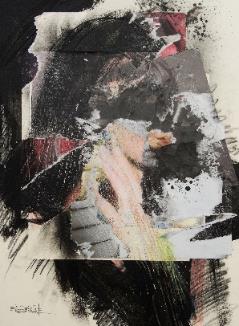 						FRED. SPIRIN   > 91630 – Marolles en Hurepoix <				51		Défiguration 2					mixte		60 x 80		550 €				52		Défiguration 5					mixte		60 x 80		550 €26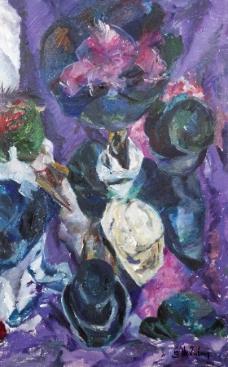 														GB de ZSITVAŸ   > 60300 – Senlis <												53		Concours de chapeaux				huile		116x 73	1 800 €												54		Repas festif								huile		100x 65	1 800 €												55		Fruits rouges								huile		24 x 19	   120 €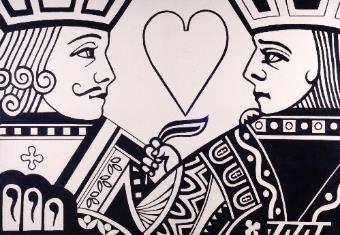 			Michèle GRANGER   > 94430 – Chennevières s/ Marne <			56		Les deux valets					acrylique		120x 60	600 €			57		Rébus									acrylique		120x 60	600 €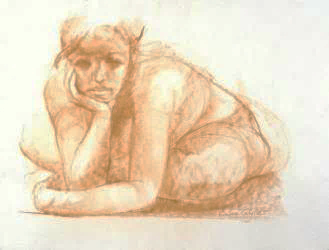 																	Viviane GUYBET   > 91850 – Bouray sur Juine <															58		Caroline au turban			sanguine		80 x 60		660 €															59		Caro									sanguine		80 x 60		660 €															60		Poires								huile			27 x 22		200 €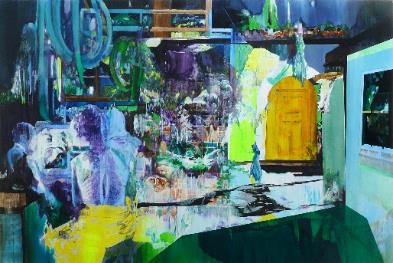 			Beatriz GUZMAN CATENA > 94200 – Ivry s/ Seine <		 	61		Los Carolinos			tech.mixte sur toile	140x210	4 500 €27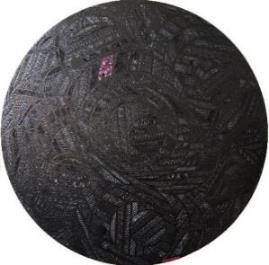 														Christophe JACQUEMOT   > 78730 – Sainte-Mesme <												62		La tête dans les nuages		acrylique, mixte	100x100		2 900 €												63		Trou noir					acrylique, mixte	diam.90, plexi 100x100		3 000 €												64		L'homme à l'oiseau				acrylique, mixte	27 x 35	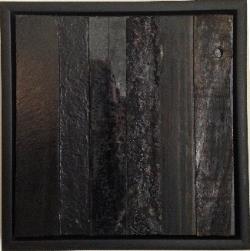 							Jeanlou JOUX   > 91150 – Etampes <					65		All is said				mixte		triptyque  60 x 80 (x3)	1 500 €					66		Burns						mixte						20 x 20	   160 €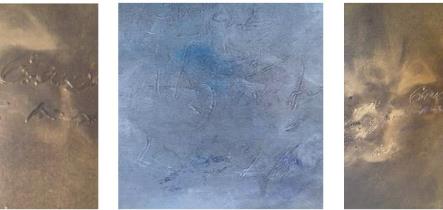 																			 Catherine JULLIEN   > 91070 – Bondoufle <																	 triptyque	Ils étaient la lumière		   acrylique et écritures																	 dont	 67	Ils étaient la lumière			   100x 50		     700 €																			 68	Il lui demanda l'impossible,																													elle lui répondit oui …	   100x100		  1 400 €																			 69	Ils étaient la lumière			   100x 50		     700 €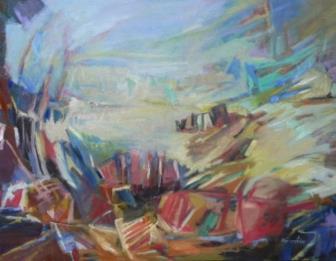 				Philippe KERVROEDAN   > 91470 – Les Molières <		70		Cimetière de bateaux		huile		116x 89		1 500 €		71		Le pécheur							huile		116x 89		1 500 €28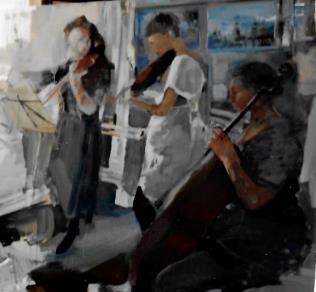 																	Doria LAMENDOUR   > 77000 – Melun <															72		En concert			huile		100x100		1 500 €							Thierry LEFORT   > 91120 – Palaiseau <					73		Paysage industriel			huile		100x100		3 200 €					74		Paysage urbain				huile		30 x 30		   250 €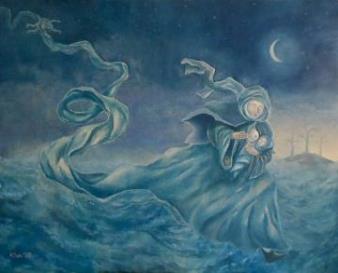 							LEGENDRE-KVATER   > 91150 – Etampes <					75		La mère					huile		98 x 80		3 000 €					76		La cantatrice			huile		98 x 80		3 000 €					77		Vent du soir			huile		30 x 30		   600 €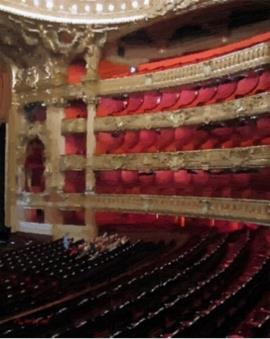 														Sébastien LEMASSON   > 91150 – Morigny-Champigny <												78		Le grand foyer – Palais Garnier		huile		97x130	3 700 €												79		Hall du Palais Garnier					huile		97x130	3 700 €												80		Répétition à l'Opéra						huile		24 x 30	   250 €29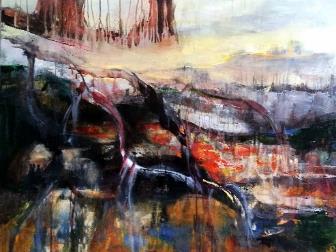 						Jean-Pierre LEMERCIER   > 91410 - Dourdan <				81		Racines						mixte		116x89		950 €				82		sans titre					mixte		80 x80			600 €				83		sans titre					mixte		35 x 27		150 €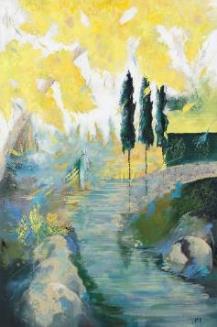 													Marie-Sophie LESAGE   > 91800 - Brunoy <											84		Narcisse					acrylique		97x146	4 000 €											85		Maï Châu					acrylique		97x146	4 000 €											86		Composition			acrylique		20 x 20	   250 €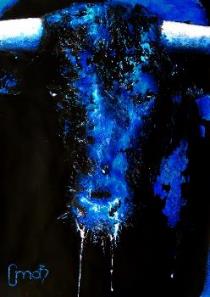 						Christophe MABILLON   > 91090 - Lisses <				87		Black bravo 2017		encre Chine, aquarelle, graphite	70x50		500 €				88		Orange bravo 2017	acrylique, aquarelle					50x70		500 €				89		Alpha bravo 2017		encre Chine, aquarelle, graphite	31x23		160 €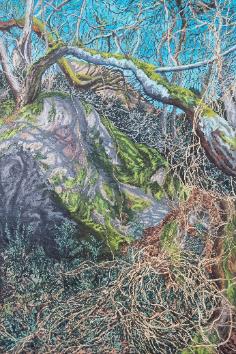 													Reid MASSELINK   > 77780 – Bourron-Marlotte <											90		Enchevêtrement					huile		146x97	8 500 €											91		La vague								huile		97x130	8 000 €											92		Pâturage valaisan				huile		30 x 30	   500 €30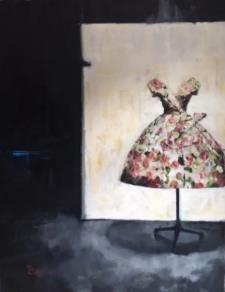 										Sophie MOREAU   > 91150 – Etampes <								93		La petite robe			huile	92x73		coll.particulière								94		sans titre				huile	92x73				1 300 €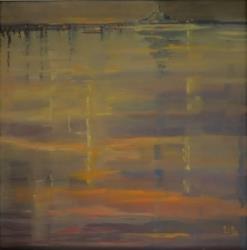 														Nicole MOTTE   > 78140 – Vélizy-Villacoublay <												95		Derniers rayons		gouache et tempera		85 x 85	990 €												96		A l'assaut				gouache et tempera		85 x 90	990 €												97		A l'assaut				gouache et tempera		35 x 27	190 €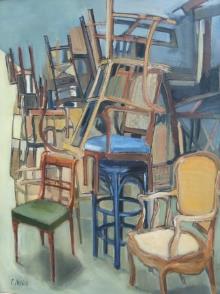 										Claudie NEVEU   > 91290 - Arpajon <								 98	sans titre			huile		90 x 90		1 400 €								 99	sans titre			huile		90 x 70		   800 €								100	Etampes				huile		20 x 20		     60 €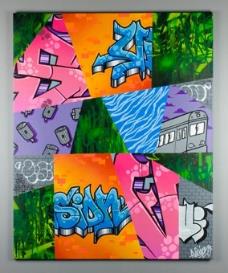 											Galerie NEWARTY'S > 91150 - Etampes <													Vision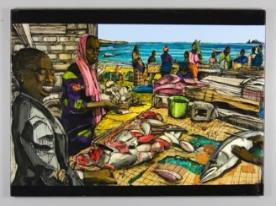 										<<	101	Patchwork 1																																			aérosols, marqueurs		100x 80	1 700 €													Bears											102	Soumebédioune								  >>																									aérosols, marqueurs		110x 73	   900 €													Cannibal letters											103	Cannibalisme																																			acrylique					33 x 37	   189 €31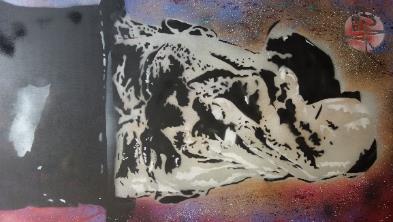 									NICE ART   > 91150 – Etampes <							104	Portrait d'homme	pochoir sur toile	100x120	600 €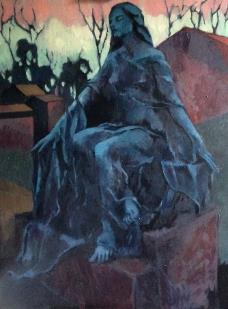 													Barbara PETIT   > 75017 – Paris <											105	Songe romantique							huile				97 x130	3 000 €											106	Souvenir des temps héroïques		huile	diptyque 46x55 (x2)	1 000 €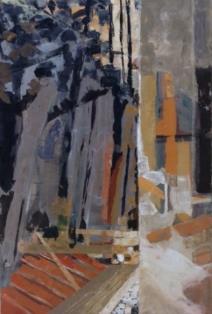 									Colette PINGAULT   > 91840 – Soisy sur Ecole <							107	Le chaos					acrylique		130x195		1 800 €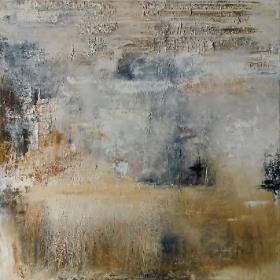 															Valérie POLI   > 92130 – Issy les Moulineaux <													108	sans titre						huile		120x120		4 000 €													109	sans titre						huile		30 x 30		   400 €32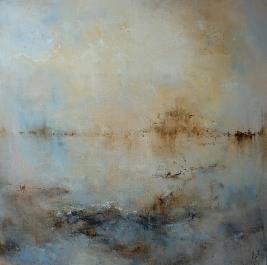 															Isabelle RAKOTO   > 22100 – Bobital <													110	Pays de lumière			huile					100x100		2 500 €													111	L'escale						huile					80 x 80		1 700 €													112	Paysage intérieur		acrylique sur papier	39 x 29		   200 €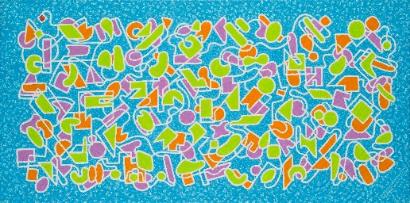 			Pierre REGNIER   > 91730 – Etréchy <		113	Un petit carré rouge 2		huile		40 x 80	1 800 €		114	Prévalence rouge				huile		40 x 80	1 800 €		115	Trois ronds jaunes				huile		20 x 20	     30 €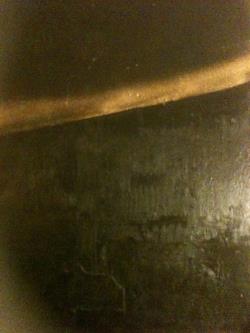 															Sébastien RENARD   > 45420 – Bonny s/ Loire <													116	Vers d'impossibles retours		mixte		100x123		1 500 €													117	One si weapon a time				mixte		97 x130		1 200 €													118	Crépuscule et ombre					mixte		30 x 40		   200 €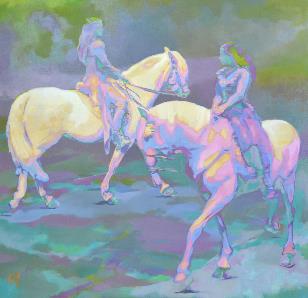 									ROCHE-GARDIÈS   > 78110 – Lucé <							119	Ronde de nuit			huile		140x140		5 000 €							120	Au Puy Gerbin			huile		33 x 27		   450 €33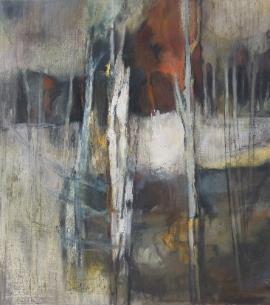 														Abelle SAUVAT   > 78630 – Orgeval <												121	Des bois et de l'eau		huile, pastel gras, fusain		100x100	1 800 €												122	Le soir, le jardin, l'été	fusain							100x107	1 500 €												123	Tourbière						huile, pastel					27 x 33	   300 €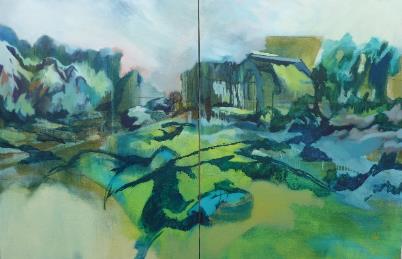 				Juliette SCHWARTZ   > 93170 – Bagnolet <		124	Paysage japonais			huile	116x178		3 800 €	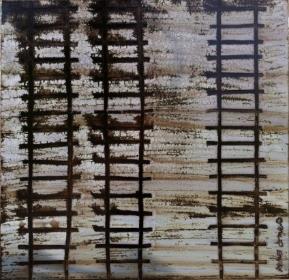 															Arno SOMERS   > 78860 – St-Nom-la-Bretèche <													125	Le chemin d'une guerre sans nom	mixte	70x70		800 €													126	Le chemin d'une vie sans fin			mixte	70x70		800 €													127	Eternité												mixte	20x30		175 €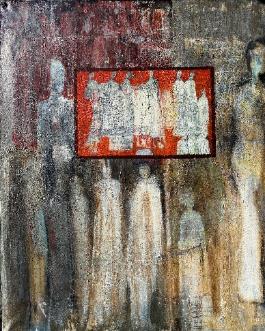 							André SOURZAT   > 91220 – Brétigny sur Orge <					128	Six							acrylique		80 x 80		   900 €					129	Défilé						acrylique		73 x 92		1 000 €					130	Beau bourg				mixte			20 x 20		   130 €34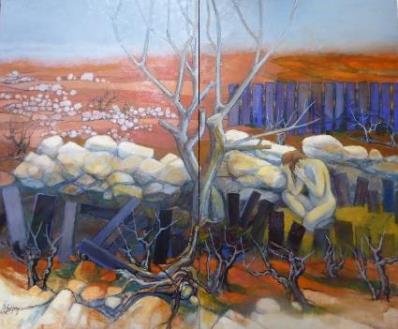 																			Marcel SOYEZ   > 91510 – Lardy <																	131	Terre meurtrie		huile		194x162		8 700 €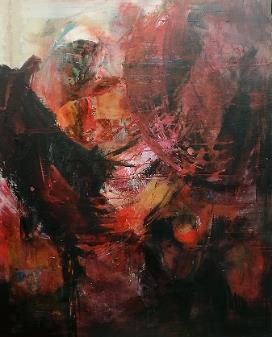 		  Martine SWYNGHEDAUW   > 78470 – St-Rémy lès Chevreuse <		  132		La terre en colère					acrylique		100x 80		700 €		  133		Communion avec la nature	acrylique		130x 97		850 €		  134		sans titre 5.5.17						acrylique		35 x 27		180 €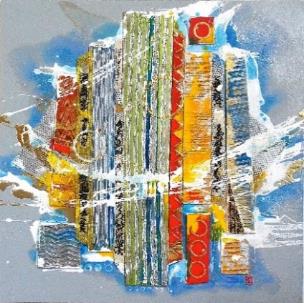 															TAKA MIZUKAMI   > 91000 - Evry <													135	sans titre I réf n° 170105		mixte sur bois		80x80		2 900 €													136	sans titre II réf n° 172003		mixte sur bois		80x80		2 900 €35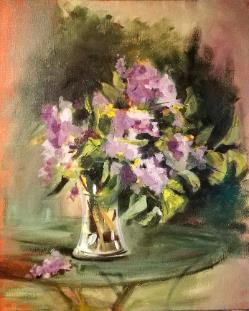 														Delphine TERRAND   > 91410 - Dourdan <												137	Lilas sur table ronde		huile		60x 73		   800 €												138	sans titre						huile		73x100	1 500 €												139	sans titre						huile		33 x 27	   170 €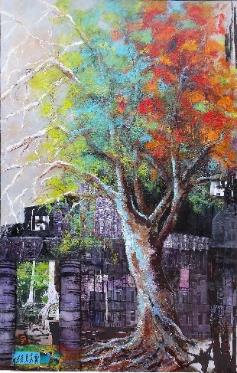 					TOLOTTI   > 91540 - Mennecy <		140	Evolution temporelle		mixte, acrylique collages		116x86	1 750 €		141	sans titre						mixte, acrylique collages		33 x 24	   130 €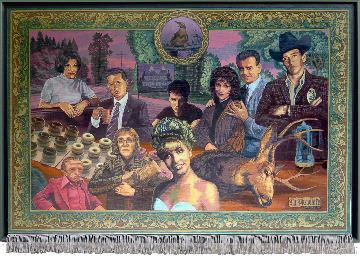 																	Didier VAN SPRENGEL   > 75019 – Paris <														142	Episode 1			huile		97 x146	3 500 €														143	Episode 2			huile		97 x146	3 500 €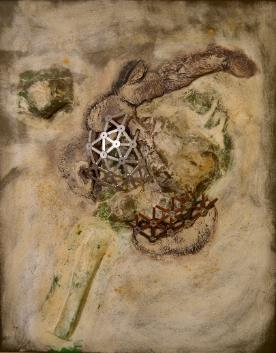 					Maïté VILAR   > 91670 - Angerville <		144	série Attraction "lunaire"			mixte		80x100	2 600 €		145	série Attraction "lunaire"			mixte		80x100	2 600 €		146	série Derma								collage	30 x 30	   400 €36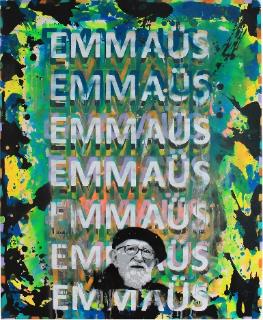 						Richard VILDEMAN   > 91150 - Etampes <			147	Emmaüs					peinture, pochoir /toile		100x 81	1 800 €				148	Providence				peinture, pochoir /toile		100x 81	1 800 €				149	Page de revue		peinture, pochoir /papier		27 x 35	   130 €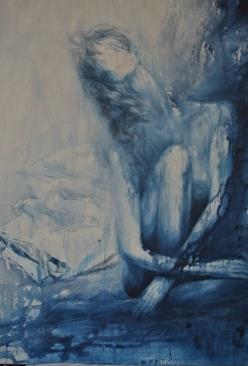 															Xuan Ping YAO   > 91230 – Montgeron <													150	Au clair de la lune				acrylique		96 x116		2 500 €													151	Vacillement						acrylique		80 x 80		1 500 €													152	sans titre							acrylique						   100 €37SCULPTEURS									Saith BAUTISTA   > 91000 – Evry <						201		Labyrinthe		pâte à modeler, plexiglas	h 20	700 €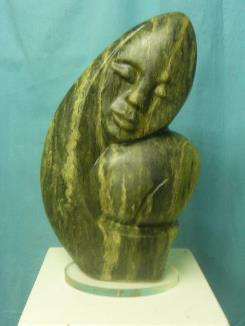 							Gisèle BERTELOOT   > 91250 – Saintry sur Seine <					202	La pause				pierre, taille directe		h 47		900 €					203	La mèche			pierre, taille directe		h 45		900 €					204	La pause				pierre, taille directe					130 €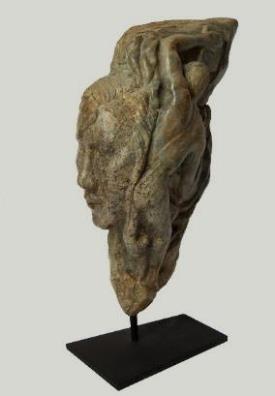 													Michel BOMBLAIN   > 77140 – St-Pierre-lès-Nemours <											205	Fusion								pierre, taille directe		h 45	   900 €											206	Rêve								pierre, taille directe		h 40	   600 €											207	L'élégance du serpent	pierre, taille directe		h 25	   350 €38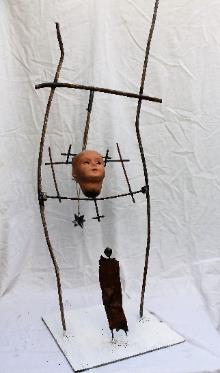 						Christophe CARRIERE   > 91660 – Méréville <				208	Mémoire d'enfance		acier, céramique		55x25x30		1 150 €				209	Enveloppe						acier, céramique		95x35x30		1 150 €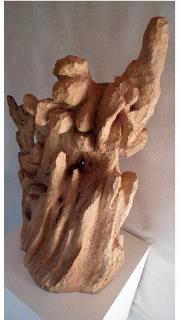 													CHNB Hoang   > 91470 – Limours <											210	Sommeil		chêne, taille directe		70x40x30		1 500 €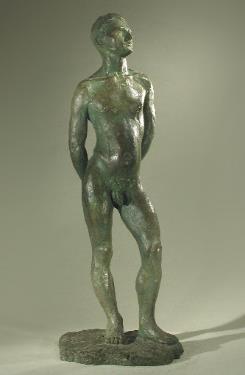 						Viviane GUYBET   > 91850 – Bouray sur Juine <				211	Jeune homme				résine		h 75		2 500 €39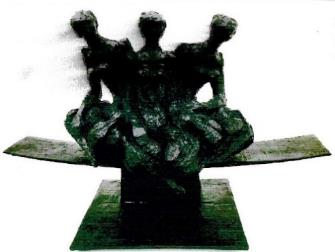 															Jean-Pierre MALAUSSÉNA > 91580 – Mesnil-Racoin<															 212	Les 3 amies						résine 3/8		60x95x40	    5 000 €															 213	Temple Gango-Ji à Nara	résine, bois	55x70x40	    réservé															 214	Jeunesse							bronze 1/8	20x25x10	    2 000 €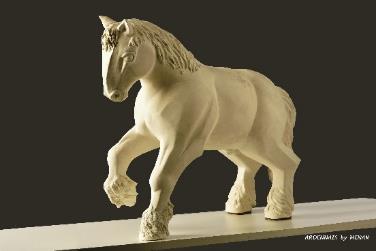 				Michel MENAN   > 45330 – Malesherbes <		215	Ardennais au débardage		plâtre	58x47x21		réservé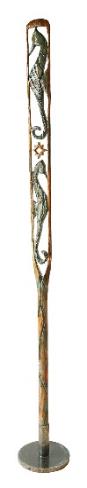 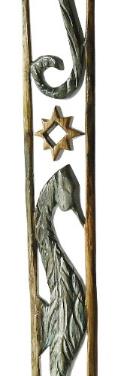 													PATMAN   > 56360 – Locmaria Belle Ile en Mer <											216	Duo hippocampes		sculpture sur rame	h 240 sur pied		2 200 € 											217	Bassin japonais			sculpture sur rame	h 200 sur pied		2 000 € 							(détail)40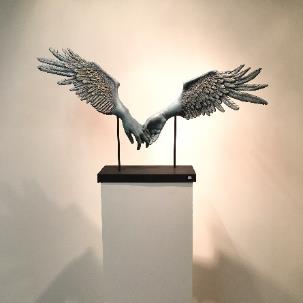 																		Vanina RICOVERI   > 75010 – Paris <																218	L'envol					résine					46x100x45	1 800 €																219	L'oppression			faïence sur bois		50x44x29		1 400 € 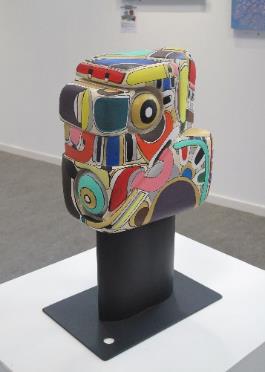 					Geneviève ROUSTIT   > 77140 – St-Pierre lès Nemours <			220	Carré en tête			acrylique sur béton cellulaire	45x30x20		600 €			221	Danseur bouffon		acrylique sur métal				40x12x12		400 €			222	Mise en forme !!!	acrylique s/ métal, bois, plâtre	35x  8x  8		250 €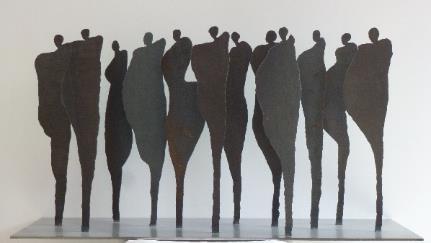 																		Gérald VANDENBERGHE > 28300 – Saint-Prest <																		223	Attente		acier			80x26x43		400 € seule, 600 € avec table																		224	Ombres		acier, bois		88x21x66		550 € 																		225	sans titre	os de seiche	5 x 5 x 18		  50 €4142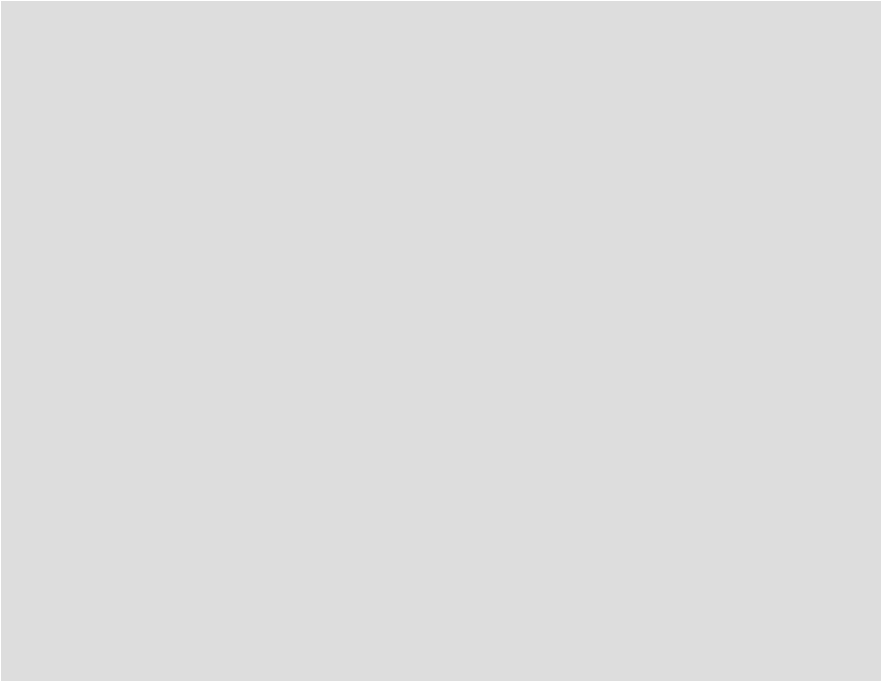 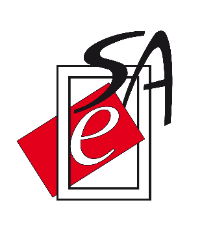 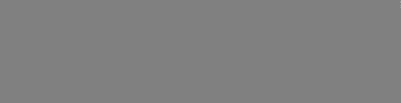 Les œuvres présentées dans ce salon sont la propriété des artistes qui les ont créées. Ils vous remercient de respecter leurs droits et de ne pas les reproduire. Toute photographie, reproduction de ces œuvres, sur quelque média que ce soit, est interdite sans autorisation écrite de leur auteur.Catalogue : 5 euros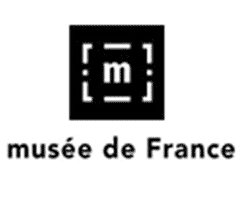 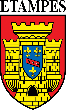 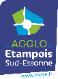 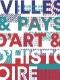 Espace JEAN LURÇAT  -  Avenue Bonnevaux  -  91150 EtampesOuvert tous les jours de 15h à 18h - www.art-etampes.com - 		Société artistique d’Etampes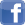 